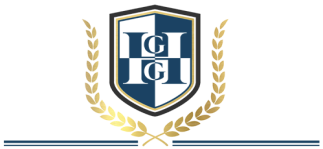 GURUGRAM GLOBAL HEIGHTS SCHOOLSession 2019-20Re: GGHS/ CIR/ 2019-20/25                                                                             Date: 23/08/2019Dear Parent,Kindly note the date sheet and following points regarding Summative Assessment 1:The school timings during examination days will be 8:00 am to 12:30 pm. The students will have preparatory off on all non-examination days. Dance, Music and Art assessment will be taken during the regular school days between 09.08.2019 to 13.08.2019. Regular school timings i.e., 8:00 am to 3:00 pm will be followed from September 30, 2019 onwards.Regular classes will be conducted for Pre Nursery to K.G from 8:00 am to 12:30 pm during examination days.Make sure your ward must have regular attendance during examination daysRegardsVice PrincipalSYLLABUS FOR Summative Assessment 1 DateDayClass IClass IIClass IIIClass IVClass VClass VI09.08.2019MondayG.KG.KG.KG.KG.K16.09.2019MondayMathsEVSSocial StudiesMathematicsMathematicsSocial Studies18.09.2019WednesdayEnglish19.07.2019ThursdayEVSEnglishEnglishScienceSocial Studies20.07.2019FridayHindi21.09.2019SaturdayMathematicsHindiEnglish23.09.2019MondayEnglishMathsMathematics24.09.2019TuesdayHindiSocial StudiesScience25.09.2019WednesdayFrench27.09.2019FridayHindiHindiScienceEnglishHindiScience30.09.2019MondayComputerComputerComputerComputerComputerComputerENGLISHHINDIMATHEMATICSSOCIAL STUDIESSCIENCECOMPUTERFRENCHReading skills: Unseen PassageWriting Skills:Application, Informal LetterGrammar: Simple Present tense, Simple Past tense, Pronouns, Adjectives, Verbs-Transitive and IntransitiveNovel-1 to 6Literature:Unit 2 Ch-3 Playing with numbersCh-5 FractionsCh-6 Decimal NumbersCh-14 Data HandlingHISTORYCh-5 In the Earliest citiesCIVICSCh-3 GovernmentGEOGRAPHYCh-2 Globes, Latitudes and LongitudesCh-3 Motions of the EarthCh-3 Fibre to FabricCh-7 Getting to know plantsCh-10 Measurement and MotionCh-11 Light, Shadows and Reflection